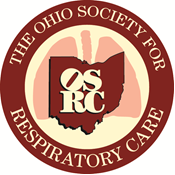 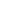 AgendaQuarterly Board Meeting August 8, 2020 9:30-12:00Zoom Meeting SECRETARY: Sarah Featherston		TIME KEEPER: Sarah Varekojis VOTING MEMBERS PRESENT: 13VOTING MEMBERS ABSENT/EXCUSED: 	NON-VOTING MEMBERS PRESENT: Agenda ItemTime Committee Chair(s)DiscussionFollow-Up ItemDue DatePerson(s) ResponsibleCall to Order2Shereen BaileyDetermination of Quorum: met with 13 participants at the beginning of the meeting.Approval of meeting minutes: approved. Executive Office & Legislative Report45David CoreySue CiarlarielloShereen BaileyAPRT initiative/AARC request to NBRCForums:  The OSRC held its first APRT Forum on June 17th via ZOOM with 68 attendees present (physicians, nurses, APRNs, OHA, RCPs, State Boards, professional organizations and national respiratory organizations such as  NBRC, CoARC, AARC; unfortunately, PAs were not present.)  Sarah Varekojis did a great job presenting the background and APRT activity to date.  Our second APRT Forum was on Wednesday, July 29th. We had 55-60 participants on the call.   Brian Walsh (AARC), Shane Keen (CoARC) and Lori Tinkler (NBRC) presented.  We sent out a survey to all attendees to solicit questions, comments, input, etc., after each forum.All chat dialogue and questions/comments are answered by the APRT executive team and are shared with the participants before the next forum. OAPA:  We were successful in reaching out to the Ohio Association of Physician Assistants.  We held a live presentation of the first forum on July 22nd for their CEO and current President to engage them in our APRT effort, before they attended the second forum. APRT Language:  Our draft APRT legislative language was submitted to LSC on July 14th by the sponsor.  We have been in communication with Audra Tidball of LSC who is working on the formal draft.Turn into a possible bill?Our draft language is a combination of the Respiratory Care Law ORC 4761 and PA law ORC 4730; Sarah Varekojis, Nancy Colletti, David Corey and Sue Ciarlariello worked together on the draft.Dave found a senator to sponsor writing our languageWe expect to have the formal draft ready for discussion at the third APRT forum on August 26th. Added MD supervision and prescription power with the pharmacy laws. PA requires 100 CME, so APRT may require this as well.  Legislative updatesHeld legislative conference calls on May 28th and July 30th.   Sent out Legislative Update on June 24th in lieu of a call.  Topics discussed included:  COVID concerns for our profession and Governor DeWine updates2020 License Renewal Clarifications and E-BlastsRCAC Meeting Activity:  Rules Testimony, disciplinary actionState Legislation impacting licensing:  SB 246 Occupational Licensing Bill, HB 263 Criminal Convictions-Occupational Licensing Bill; HB 606 Health Care Worker Immunity during COVID crisisTelehealth Activity:  State HB 679 (RCP Amendments) and AARC CMS communication for RCP participation in Telehealth.Med Spa Concern- Unlicensed practiceAPRT efforts:  Communication of Forums and plans OSRC Workforce report Follow-upThe State of the State Legislature No waivers for out-of-state CRT to get a license.  Need to pass RRT.Verification of education form for students can be sent via application to the state board.Can use any document in the workplace system to document education/check offs once the application is sent in.No longer have to go to the board for approval for law and ethics courses.  If the AARC approves it, we are okay.Med Spa Follow-up:  Mark Kemerer submitted a formal complaint concerning Club Recharge to the Ohio Board of Pharmacy on June 3rd and received feedback about the BOP action.      Sue submitted the OSRC complaint on June 22nd concerning this same club providing HBO, Altitude Therapy and Oxygen Infused Baths to Jonithon at the SMBO for appropriate follow up.Other legislative concerns:Need a national credentialing exam for APRT.May take years.       OSRC needs to write a letter to the AARC and NBRC to seek help in the development of the exam.Letter: where we are, what we need, and what we need from the NBRC.  May need the AARC to reach out to the NBRC.Motion passed: to develop and submit a letter to the NBRC and AARC.Telehealth approvalCARES ACT during the pandemic only.Telehealth is being affected by the political climate in OH with Larry Householder’s legal troubles.Bob Cupp elected speaker.May also prove difficult to pass during the election year.Issues with OH finances as well.What type of services can provide telehealth?Please see the email Shereen sent out.Each hospital must discuss this with their billing and compliance department.OSRC/AARC is not currently providing a list of billable Telehealth services.OSRC Workforce Report:Summary published in OSRC Respiratory Exchange Newsletter 6/1/2020; received only one request for a copy of the full report from an Educational Program Chair.Worked with the SMBO to get an article on the Respiratory Care Profession and the OSRC Workforce report in the SMBO Summer Newsletter.  (August 2020)SMBO and RCAC:  Attended the June 9th RCAC meeting via YouTube.  Topics included: Legislative Update, CoARC reports (deferred to September meeting) for review, renewal changes with December 1st deadline, review of actions taken by the SMBO against RCPs:  There have been 72 complaints concerning RCPs since January 1, 2020. Nate acknowledged that most complaints have more to do with fraudulent behavior than with minimum standards of care.  He encouraged reporting concerns to the Board to protect the public. Forty eight of the complaints were issues discovered in the application and renewal process, such as previous discipline action or a criminal record. There was one permanent revocation in January due to the licensee not complying with the conditions of her consent agreement. One license was denied as the applicant was not an RRTOne Limited Permit Holder withdrew their applicationThirty cases are closed and 42 are still active.  Active cases cannot be discussed.  Attended June 10th and July 8th SMBO Meeting for policy/legislative update, particularly HB 679 Telehealth Bill and Ad Hoc SMBO Telehealth Committee plans.  As of July 20th, Chelsea Wonski is now the new Policy/Legislative Liaison, replacing Jonithon LaCross. Our contacts with the SMBO are Jill Reardon, Cierra Lynch and Chelsea Wonski.  They all participate in our OSRC Legislative Conference Calls and our APRT Forums.Sent OSRC proposed amendments to Sub. HB 679 (Telehealth Bill) to the SMBO for inclusion in their recommendations.  This will be on the September 8th RCAC agenda.  Attended July 23rd JCARR Rules hearing on Respiratory Care Rules; OSRC submitted written testimony.   There was no opposition testimony.4761-5-01:  All license applicants must have passed the RRT exam; there is no longer a waiver for out-of- state CRTs to obtain a license.4761-6-01 and 7-04:  Limited permit holders must submit their Verification of Education Form to the SMBO with their initial application to show they are enrolled in good standing.  No longer is the VOE form required to document LPH competencies to the SMBO.  This allows the educational program chair to use the most effective format to document current competencies for communication with the LPH employer for assignment of duties.   4761-9-04 and 9-05:  This eliminates the need for the SMBO to approve the required Ohio Respiratory Care Law and Ethics course.  The rule defines the course requirements and lists the possible professional associations which may approve such courses. Write a letter to AARC and NBRC to help in the development of an APRT test.Executive Committee  / Delegate Report15Shereen Bailey/Jerry Edens/Joe HuffDelegate ReportHouse delegates summer forum virtually.2 days, 12-5 each day,Discussion of multiple patients on a ventilator and working on second wave front.Approximately 25 million watched the management of a ventilator series presented during the pandemic. Some RTs were not happy about this.Other educational resources available. Making videos on the management of oxygen.Some hospitals are running out of oxygen in the US.Covid-19 news and resources are available on the AARC website.AARC to award RT and students affected by Covid-19 for members or non-members.Human resources survey on hold due to the pandemic.AARC Congress cancelled for November.Encourage RTs to become members of the AARC.Finance Committee Report15Stacey Hubbard137,845.10Please see report for further details.Moved to 2021 Conference plans.Program Committee Report10Joe Huff2021 conference plans underwayThe OSRC was released from the contract for our August 2020 Annual Meeting. David was able to negotiate a contract for the next 2 years with the Hilton.  Dates: August 8, 9, 10 for 2021 and July 10, 11, 12 for 2022.  The same Food & Beverage cost as 2020.   $15450 will be charged in 2021.  The Sleeping room rates would rise from $171 in 2021 (same rate as 2020) to $174 in 2022.Couple of attempts were made to get the AARC to make available the AARC Live Presentation, for Therapists to view at a later date and receive CEUs. Tom said he would get back to me with their decision.  So far to date, I have not heard anything since the HOD Zoom Meeting.  Many therapists who were working during AARC Live would like to have the opportunity to receive CEUs.Could purchase AARC Live to watch at a later date but you would not receive CEUs.  Told you can only get CEUs if viewed live.  The other reason was to support the AARC Live Virtual Learning Seminar.  Would rather see the AARC get the money rather than having people go out and buy them through someone else. Since it looks unlikely the AARC will make the AARC Live available for CEUs, (the AARC does have other learning opportunities for CEU), the Program Committee decided to Put on a Zoom Seminar.  The platform will also make it possible for the OSRC to have its Annual Business Meeting.As of today, we have decided on the following Preliminary Proposal:The Program will be Virtual using Zoom.  We can use the PACA Zoom Account which can accommodate up to 300 Attendees. May be limited to about 225 Attendees to leave space for the Board.The Cost to attend will be very reasonable. 1.5 CEUs = $20.00 for AARC Members, $25.00 Non-MembersSpeakers will be paid $200.00 if they say they would like an honorarium. We will solicit vendors' support.  Several ideas were put forward but no solid decisions have been made. One idea is to have 2 sponsors to support the meeting.  Another Idea is to have vendors support the Virtual Zoom Meeting for a small fee. Range $50.00 $100.00 to advertise.The Topics:Mind Body Medicine (Nancy=Sian Cotton @UCTelehealth and the RT (remote monitoring/testing, home patient support, transition to home for COVID), (Sarah=Curt MerrimanProgram:8:15 – 8:30 sponsor opportunity8:30 – 10:00 business meeting and awards 1.5 hours 10:00 – 10:10 break 10 minutes (sponsor opportunity)10:10 – 10:55 speaker 1 45 minutes 10:55 – 11:05 break 10 minutes (sponsor opportunity)11:05 – 11:50 speaker 2 45 minutesThe Meeting Date will be October 17, 2020-Saturday MorningPlease see the budget report for further information.Total revenue 6,250Other Item of Information:Where you can find CEUsAARC University coursesat https://my.aarc.org/Education/AARCUSome courses are free for AARC members; some are at a cost but discounted for AARC members.Comarketing Courses:  The OSRC will receive a rebate for each member.The comarketing agreement signed by the Ohio Society for Respiratory Care includes the following courses:Asthma Educator Certification prep coursePulmonary Disease Educator courseNeonatal-Pediatric Specialist prep courseAdult Critical Care Specialist prep courseAdditional Information:Establish a Database of Past Speakers and Topics.  This Database will help future committees have Names, Topics, Contact Information, Bios of all Past OSRC Speakers.  This will help with selection of Speakers and Topics.Motion passed: to have October 17th for annual business meeting.2 CEUsShereen to work on presentation.Diagnostic Report10Debbie ChandlerConference plansDiscussion and planning initiated.Considering a virtual/zoom meeting.West Virginia is having a virtual conference on September 1, and there are 4 topics planned.Need more volunteers to join the committee,Need more volunteers to join the meeting.Nominations and Elections Committee Report5Nancy CollettiCourtney Seibert2020 ballot positions – Proposed Timeline:8/10 Deadline for applicants.8/14 Ballot approval by Nominations Committee8/17 Elections begin8/24 Reminder Email sent8/31 Election endsElection Difficult to find treasurer.Dave’s office does provide financial services if we need a treasurer.  Election process was pushed back due to the pandemic.Voting via survey monkey.AARC connect to sent out nominations Awards and Recognition Committee Report5Jerry EdensShereen BaileyNo updates at this time.Outstanding Contributor One final push to nominate RTs for this award.Need 2 nominations for each category.Final email blast and final call for nominations.nominate a RT for awards.Scholarship Committee5Mark KemererOAMES update:Board approved recommendations on May 16, 2020:Increase the Miller-Orlett Scholarship to $1000 - using funds from the Orlett estate donation to increase the, Scholarship award by $500/yr ($7,500 will be earmarked/reserved from the Orlett donation) – emphasis will be placed on disadvantaged nominees – see EEOC definition below,* approved by the OSRC BOD in 2015;Postpone the scholarship deadline and awards until later in the year – decision based on response from school Program Directors.New recommendations:Delay scholarship nominations deadline until October 15, 2020 (9 Program Directors responded with 7 voting for an October deadline);Award Scholarships with a virtual presentation during the December OSRC board meeting;$7500, from the Ed Orlett donation, should be deposited in the Marietta Foundation/OSRC Foundation Fund before the December awards (Mark Kemerer will coordinate with the Treasurer and President);Nomination requests will be sent to Program Directors in August.Ongoing Recommendations/REMINDERS:Maintain the scoring criteria for scholarship awards.When awarding scholarship(s), the total fund balance cannot go below $2500.Solicit other donors & hold a raffle at the 2021 Annual Meeting for the Fischer Scholarship.Maintain the $1000 Charles Robinson, $500 Robert Fischer, $1000 Miller-Orlett, scholarships.Encourage candidates from a disadvantaged group to apply for the Miller-Orlett scholarship.Mark Kemerer to Chair the committee/Foundation & RT program candidate solicitation. Awards committee to include Mark Kemerer, Karen Annis and Greg Kothman. RT Program Advisor (non-voting) Theresa Hall – Columbus State retired.Voting committee members cannot vote on a relative.The Marietta Foundation must approve any candidates, prior to notification of winner(s).Increase the number of schools submitting candidates - re-evaluate notices on Facebook, Twitter, OSRC website and blast emails. Offer free annual meeting registration for all nominees, when applicable.Maintain the U.S. Citizenship preferred requirement with exceptions requiring approval. As of 6-30-20 the OSRC Foundation Fund had the following: a balance of $6690.48:Interest and gains since 6/30/20 <-$75.79>= -0.98% (investment gained back $1001.71 since March) (2019 interest/gains = 21.8%);Administration Fees since 3630/20 = $13.11 (0.17%); Individual fund balances: Robinson $3265.67; Fischer $3265.66; Miller-Orlett $1236.65. *Disadvantaged groups for scholarship mentioned above: Black Americans, Hispanic Americans, Native Americans (American Indians, Eskimos, Aleuts, or Native Hawaiians), Asian Pacific Americans (persons with origins from Burma, Thailand, Malaysia, Indonesia, Singapore, Brunei, Japan, China, Taiwan, Laos, Cambodia (Kampuchea), Vietnam, Korea, The Philippines, U. S. Trust Territory of the Pacific Islands (Republic of Palau), Republic of the Marshall Islands, Federated States of Micronesia, the Commonwealth of the Northern Mariana Islands, Guam, Samoa, Macao, Hong Kong, Fiji, Tonga, Kiribati, Tuvalu, or Nauru), Subcontinent Asian Americans (persons with origins from India, Pakistan, Bangladesh, Sri Lanka, Bhutan, the Maldives Islands or Nepal).Motion passed for Scholarship timeline.October 15 is the deadline to present to the December Board.Membership Committee Report5Abby MotzMembership Update Total Professional RTs in Ohio: 8820 (As of 5/14/20); 73 more than May’s Roster. AARC active memberships – overall, we’re up 417 active members when comparing July 2019 to July 2020!!!  We have a total of 2006 Active members (this doesn’t include students, PA, industrial, and other special members) as of today.  That means only about 21.43% of the licensed RT’s in Ohio are AARC members. 260 additional AARC members since COVID-19 pandemic (starting in March 2020). Overview of Active AARC members over the past years AARC Non-active (Lapsed) membershipsMembership FormsAll old copies of membership forms are still in population; please destroy those and use the link below to access membership registrationRenewal link www.aarc.org/aarc-membership/member-services/join-renew
Discounted Group Memberships available from the AARC33-99 discounted coupons ($82 a piece, save $7)100 and over coupons ($81 a piece, save $8)Coupons are valid for one year from the date of purchaseCoupons may not be resoldMembership Rates belowPrint Level - $99.001+1 (print & digital) - $94.00Digital - $89.00New Members – additional $12.50 processing fee added to membership level pricesSpecialty sections –All sections are $15 with the exception on Management and Education which are $20Student Membership CampaignAARC is still focusing on student to active member recruitment. Please remember to push this fantastic deal when doing your college presentations. The free web student program has been discontinued. Students who were participating in the program as free web student members are still members.  The AARC reduced the cost of the student membership to $25 and added access to the Exam Prep Videos $70 for two years : offered 180 – 120 days before graduation$90 for two years: offered 119 days before to 30 days after graduation$70 for one year: offered 31 – 120 days after graduationNew member webpage is still under construction, so there’s no new members to recognize for this quarter until that information is updated from the AARC.Publications Committee Report5Jenni Raake – WebsiteSocial MediaNewsletter updates – moving back to quarterlyNewsletter up and Respiratory Exchange Express is being sent out.Shereen is submitting the Respiratory Exchange Express.Issues with work emails.  If you have a work email for the email blast, you may not be able to see the emails/newsletters.Once the Newsletter returns to quarterly, Kristen will be taking over for Shereen.District Directors/current senior directors are responsible to write a report of what is going on in our district. If no report is given, your section will be blank on the newsletter.Consider the publish date when writing your report and discussing events.Please edit your reports.  Whatever your submit will be printed.Website redesign – committee formedWebsite traffic decreased by 14% over the last 3 months.Total visits 981.Advertisements for job postings (3 hospitals) remain the same.Update website time 3 hoursAdding positionsRemoving positionsUpdating contentResponding to questions submitted through the websiteCommittee discussionsNeed to read the fine print about the transfer.Social MediaCurrently Kristen, Karen, and May.Twitter is not used.Consider Facebook algorithms.Need to share the post, not just like it.What should we post?Submit ideas/interesting tidbits for the newsletter to Shereen.Central District Report5Deborah ChandlerDoug ShookCentralCentral looked into masks.  Someone in Columbus could print and design the masks.$5 minimum order of 200.  $3 minimum order 200 for black and white.Eastern District Report5Mary YacovoneStacia BiddleWelcomed new Eastern district junior rep. Northeast District Report5Kelli Brock Lindsey KreisherNothing to reportNorthwest District Report5Rob WilsonTJ LoweryNothing to report.Nursing home perspective soon.Southern District Report5Erica FyeJodi KaminiskiNothing to reportWestern District Report5Hillary O’NeilSadie HacklerVirtual Journal Club on 11/2/20.Topic TBD.Other Committee Reports10Nothing additional to reportNew Business / Open Discussion10Shereen BaileyNothing additional to report.Adjournment1Shereen BaileyNext meeting October 9, 2020 via Zoom.